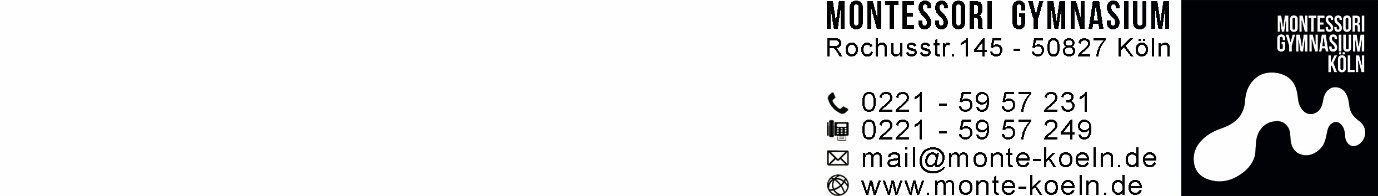 Köln, 9. Mai 2016Allgemeine InformationenJeder Tagwerker vereinbart selbst mit dem Arbeitgeber einen Lohn für seine Tätigkeit. Die Entlohnung sollte sowohl der Tätigkeit entsprechen als auch dem Alter der Schülerinnen und Schüler angemessen sein. Grundsätzlich sollte die Entlohnung 5 Euro pro Stunde nicht unterschreiten.Den Lohn erhalten nicht die Schülerinnen und Schüler, sondern dieser wird direkt an Aktion Tagwerk überwiesen:  	Aktion Tagwerk e.V.  Sparkasse Mainz IBAN: DE10 5505 0120 0000 0075 00Verwendungszweck: 	Montessori-Gymnasium, 50825 KölnBei Fragen wenden Sie sich bitte an Herrn Staratschek, Telefon: 0171/4893631,E-Mail: staratschek@monte-koeln.deInformationen zur bundesweiten Kampagne erhalten Sie im Bundesbüro vonAktion Tagwerk, Telefon: 06131/ 90 88 100, E-Mail: presse@aktion-tagwerk.de oderunter: www.aktion-tagwerk.deweitere Informationen:https://www.aktion-tagwerk.de/wp-content/uploads/2015/12/Arbeitgeberfolder_2016.pdfhttps://www.aktion-tagwerk.de/wp-content/uploads/2015/11/Information-zum-Jugendarbeitsschutzgesetz.pdfhttps://www.aktion-tagwerk.de/wp-content/uploads/2014/11/AT_Arbeitsvereinbarung_2016.pdf